Инструкция по наладке АСКУЭ на базе УСПД СЕ805М-PL03Настройка УСПД СЕ805М для сбора данных со счетчиков СЕ208 SMP, CE308 IEC (CE303)Подать питание на УСПД. На контакты N и L подать переменное напряжение ~220В 50 Гц.  Убедиться в том, что на СЕ805М начал светиться индикатор « U ».Дождаться установления рабочего режима - светодиодный индикатор √ начтен мигать примерно раз в секунду.Подключиться к интерфейсу USB-device кабелем USB A – mini B, входящим в комплект поставки УСПД или любым другим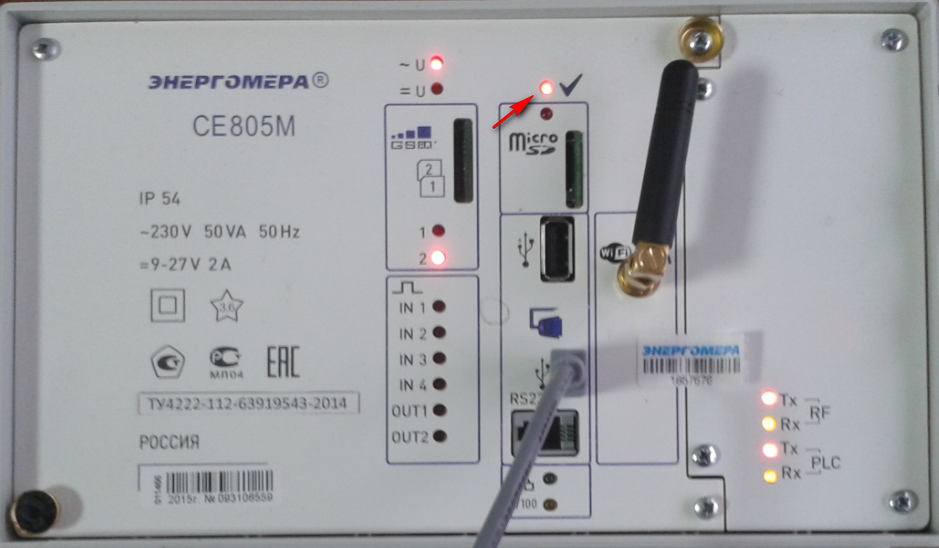 Запустите ПО AdminTools,Имя:  ADMINISTRATORПароль: оставьте пустымНажмите кнопку 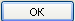 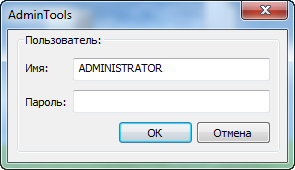  Выберите устройство УСПД CE805M из списка устройств слева, либо двойным кликом по изображению в главном окне: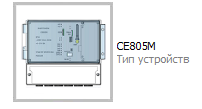 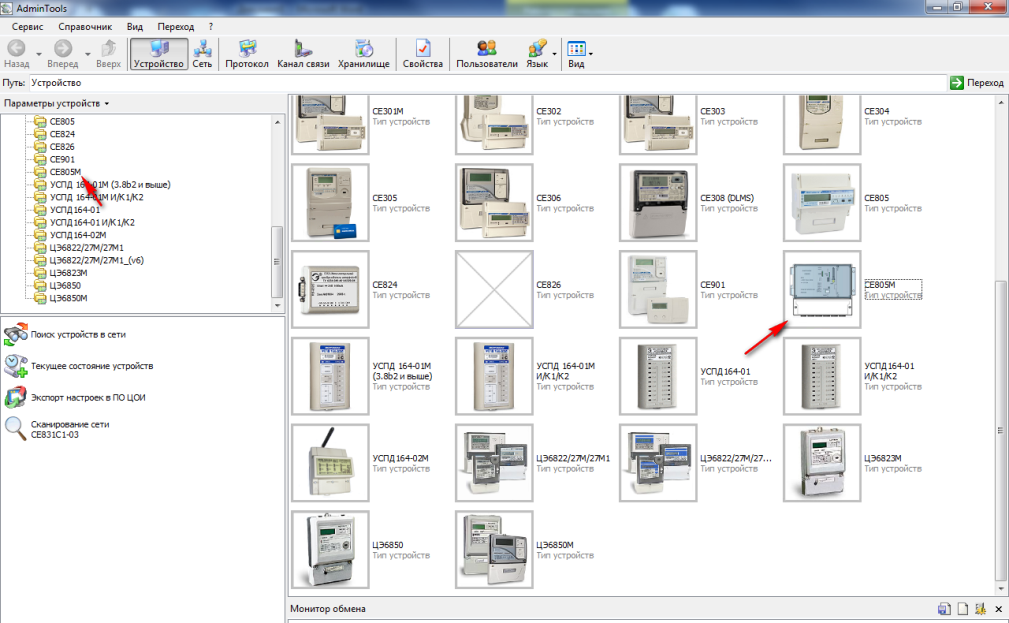 Нажмите на кнопку «Канал связи» , нажав кнопку на панели инструментов.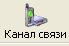 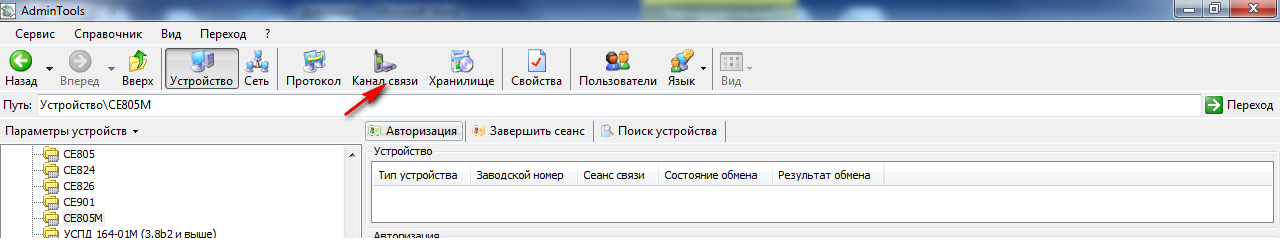 Для подключения к УСПД по USB кабелю выберите канал связи «USB->COM (CE805/CE805M)»,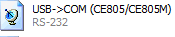 двойным кликом откройте окно «Настройка COM порта»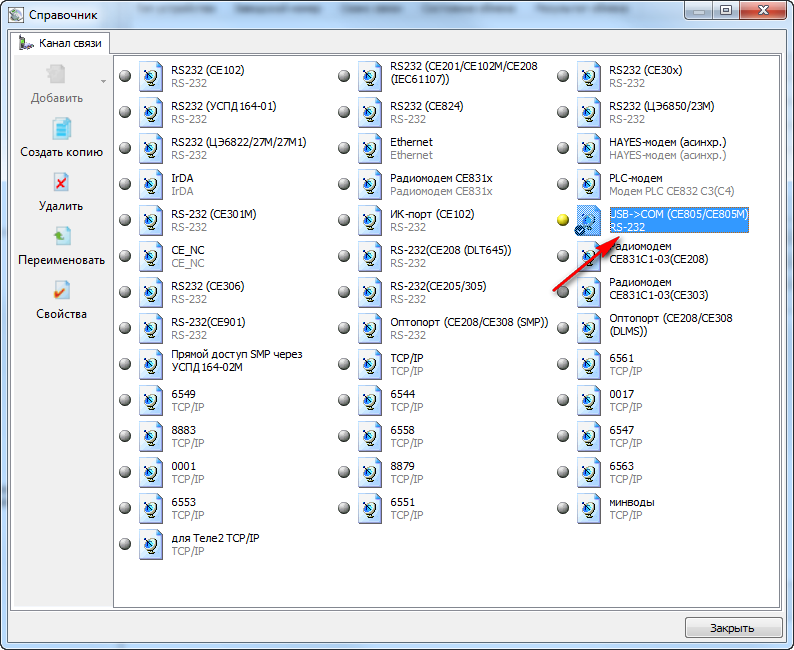 Выберите COM порт из выпадающего списка в поле «Последовательный порт»,нажмите «Ок».Выставить скорость работы - по умолчанию скорость СЕ805М 115200 бит/с.После изменения настроек нажать кнопку .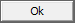 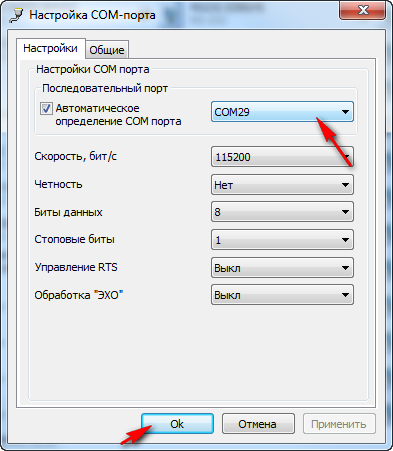 Посмотреть номер COM-порта подключенного УСПД можно в диспетчере устройств Windows (вкладка "Порты (COM и LPT)"), в нашем примере УСПД подключено по COM-порту 29.Предварительно должен быть установлен драйвер COM-порта для УСПД СЕ805М.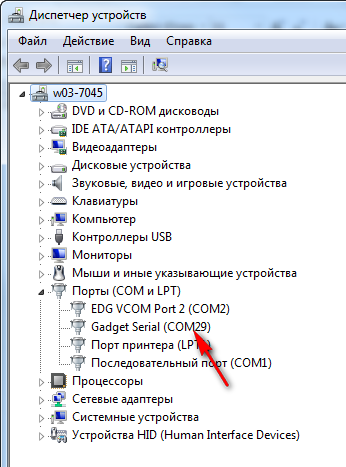 Для работы по wifi в каналах связи надо выбрать TCP/IP  и настроить: IP 192.168.2.1. порт 5205.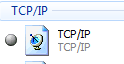 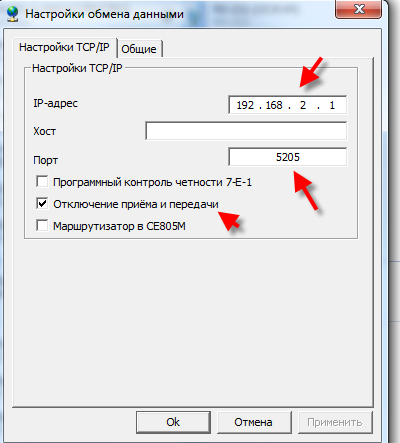 Для работы по каналу связи GSM/GPRS надо в дереве выбрать «Конфигурация»-«Измерения»-«GSM/GPRS интерфейс. В правом окне настроить во вкладке GSM/GPRS интерфейс режим работы. В зависимости, какой режим работы, выбирается из выпадающего списка нужное значение. Если выбирается режим GSM/GPRS (режим сервера) дополнительно в правом окне настраивается  номер порта сервера, например 7004. При необходимости так же настраиваются  «Параметры точек доступа». Далее в каналах связи выбираем  и записываем IP и порт подключения. 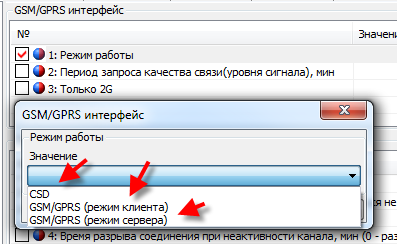 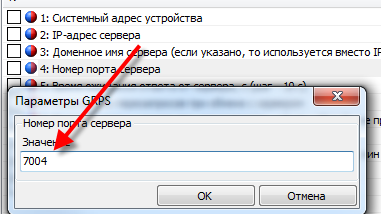 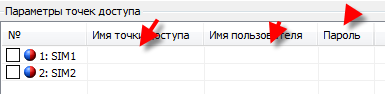 В правой части окна программы в поле «адрес устройства» установить значение 254 (адрес CE805M по умолчанию)В поле «время до закрытия сеанса» при первоначальном конфигурировании CE805M установить значение 1200.Нажмите на кнопку «Авторизация»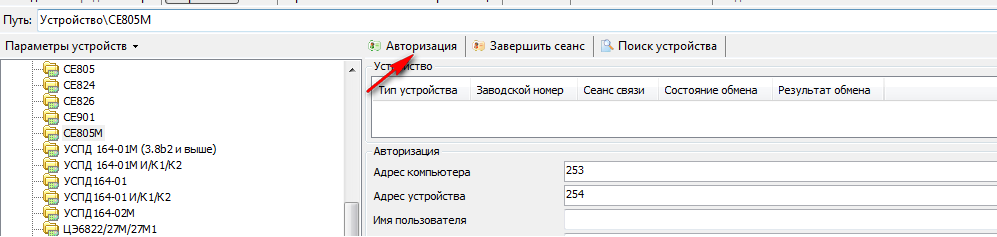 При удачном подключении в поле «Устройство» будет показан заводской номер УСПД, «Сеанс связи» - открыт, в правой части программы появится надпись «Выполнено успешно» а значок  перед надписью CE805M поменяется на . После авторизации в левой нижней части программы появится дерево устройства: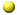 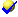 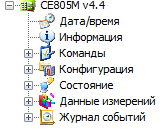 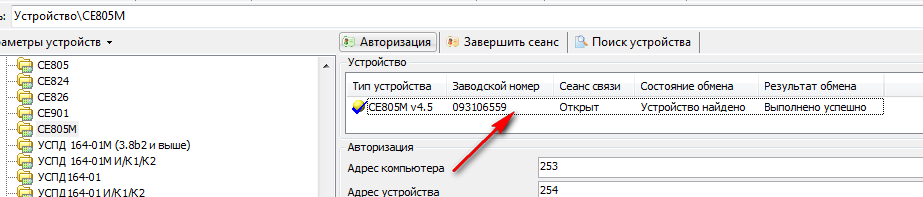 Перейдите на вкладку «Дата/время»,Нажмите кнопку «Считать»,Если время не установлено или имеет большое расхождение (больше 30 секунд), нажмите кнопку «Записать»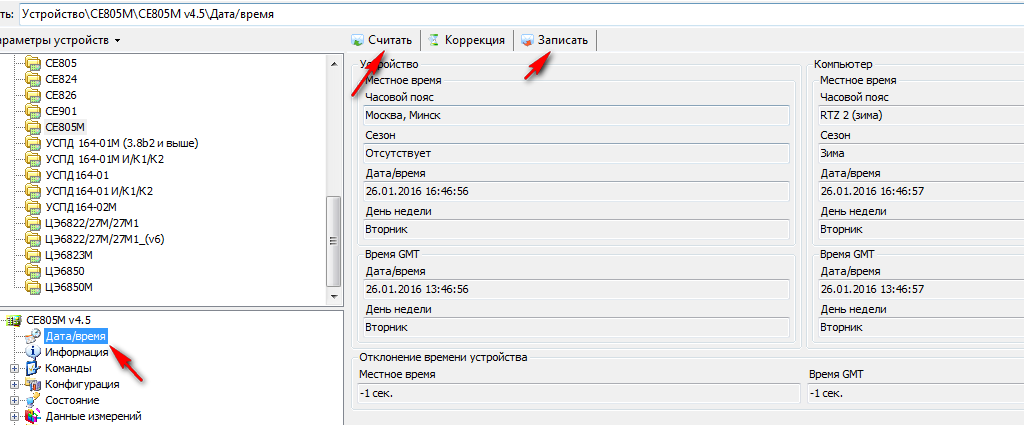 Перейдите на вкладку «Общие параметры» в разделе «Конфигурация»В таблице «Общие параметры» Установить значение параметра «максимальное отклонение времени СЦИ» равным 60.В поле «Параметры интерфейсов» выберите:1: RS-485-1 – Прямое подключение.2: RS-485-2 – Прямое подключение; 3: Модуль связи со счётчиками выбрать «Модем PLC СЕ838», установить значение скорости равным 115200.Нажмите на кнопку «Записать»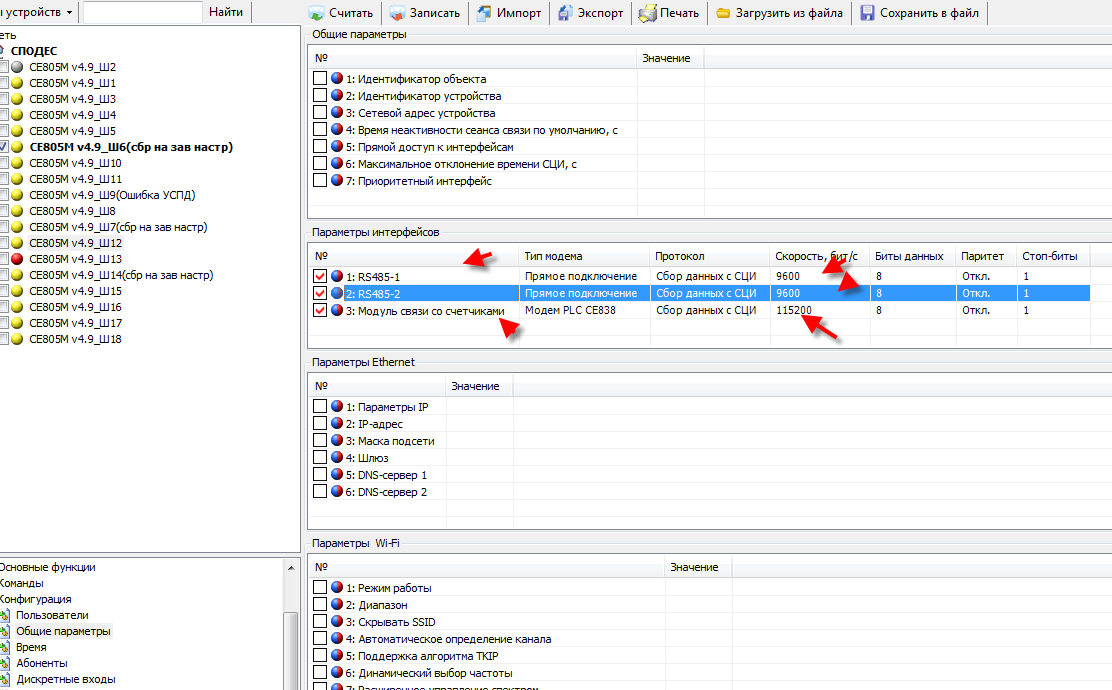 Перейдите на вкладку «Каналы связи для обмена с СЦИ»,Двойным кликом по строке в главном окне откройте окно настройки канала связи,Установите настройки как на скриншоте:Интерфейс – Модуль связи со счётчикамиТип модема –  Модем PLC CE838Способ адресации устройств в канале связи – По заданному списку адресов,- Скорость: выбрать из выпадающего списка скорость на которой работает модем. По умолчанию 115200.- Количество попыток на один запрос к СЦИ: установить значение «2».Для работы со счётчиками с RS 485 делаем настройки как на скриншоте:Нажмите «Ок», затем нажмите «Записать». После записи галочка изменит свой цвет с красного на синий.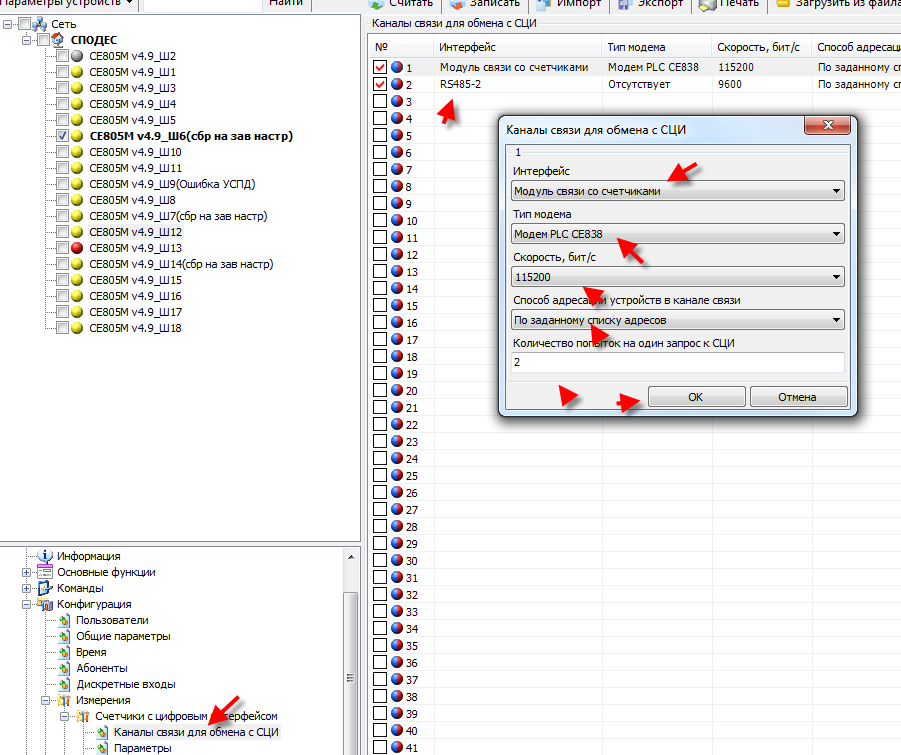 Рассмотрим пример добавления счетчика CE308 DLMS протокол СПОДЭС.Для добавления счетчика перейдите на вкладку «Параметры»,Двойным кликом по пустой строке откройте окно параметров добавляемого счетчика.В окне выберите:- «Текущий статус» - Подтвержден;- «Тип счетчика» - CE308 DLMS протокол СПОДЭС,- «Адрес-идентификатор» - адрес счетчика (это 9 последних цифр заводского номера счётчика);- «Номер канала связи» - номер канала, настроенного на предыдущем шаге.Нажмите «Ок», затем нажмите «Записать».Если на требуются функции записи в счетчики (времени, тарифных расписаний, лимитов и др., либо управление нагрузкой), необходимо задать пароли на запись.В правом окне прейти на вкладку «Пароли доступа».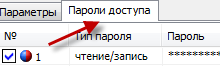 Двойным щелчком мыши на первом параметре открыть окно параметров и внести необходимые значения:-Тип пароля: Установить значение «чтение/запись».-Пароль:  Для счетчиков CE308 /208DLMS протокол СПОДЭС установить значение «1234567812345678» (по умолчанию), либо настроенный в счетчиках пароль.-Подтверждение:  подтвердить внесенный выше пароль.Нажать кнопку .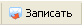  Добавление счётчика CE208 DLMS протокол СПОДЭС аналогичным способом.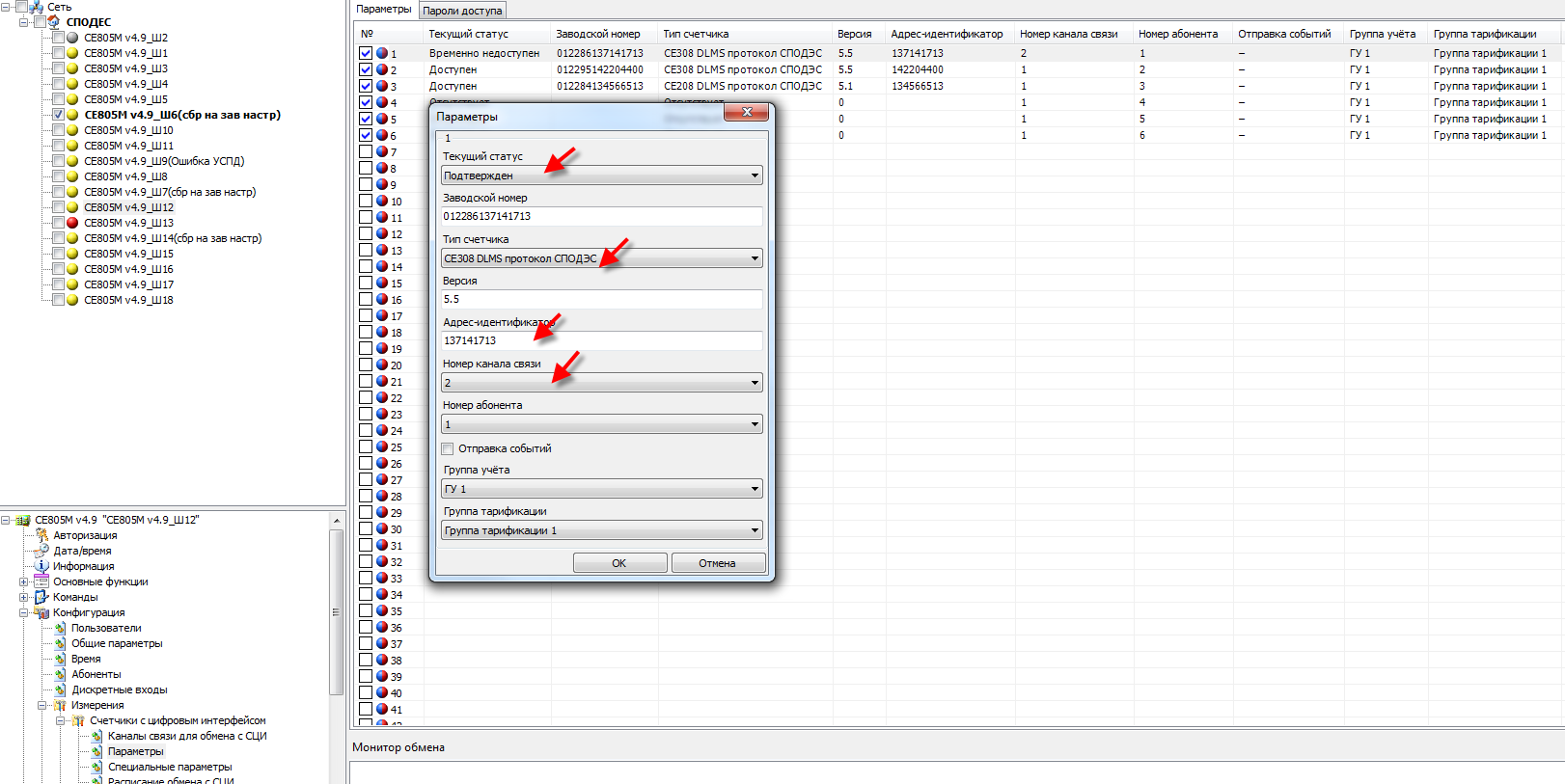 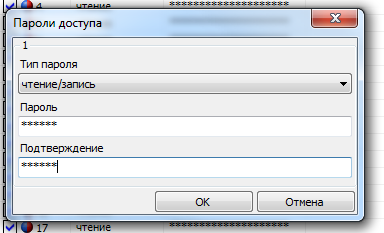 При внесении большого количества счетчиков можно использовать функцию импорта адресов счетчиков из Excel кнопка   на панели инструментов.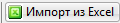 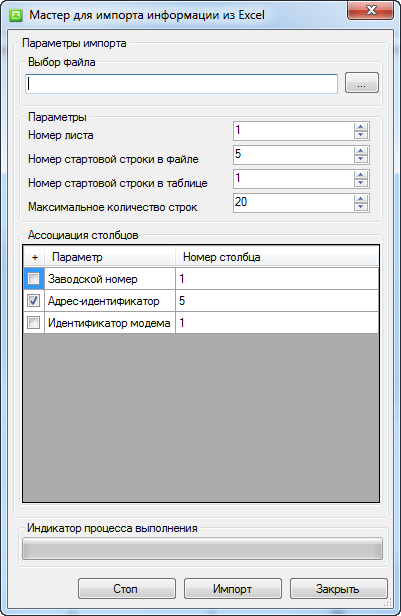 На вкладке «Параметры задач» выберите тип данных необходимых для сбора,По умолчанию собираются показания на конец месяца и конец суток.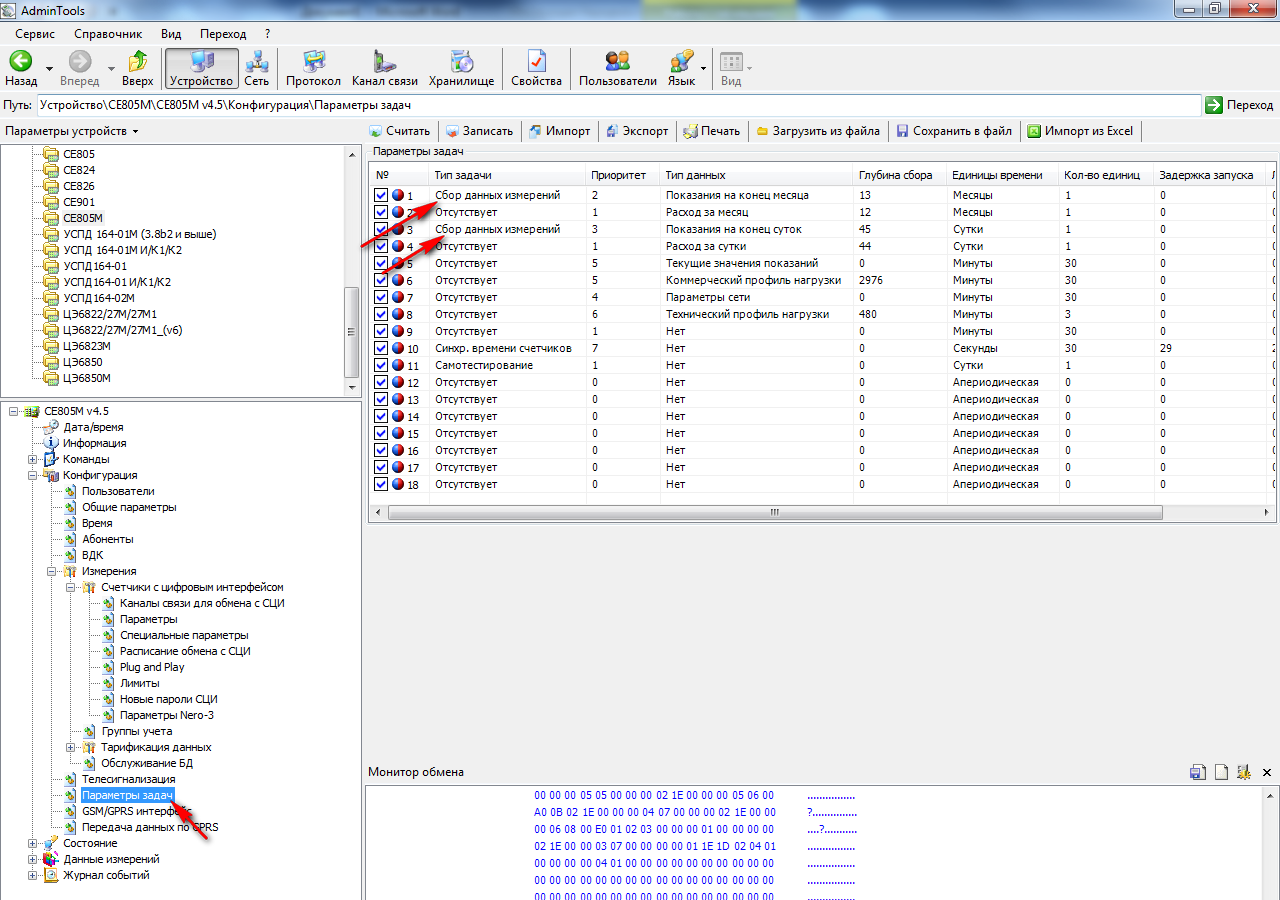 Добавим задачу сбора получасовых профилей нагрузки,для этого двойным кликом по строке с типом данных «Коммерческий профиль нагрузки» откройте окно параметров задачи,Выберите в поле «Тип задачи» - Сбор данных измерений,Нажмите «Ок» затем нажмите «Записать»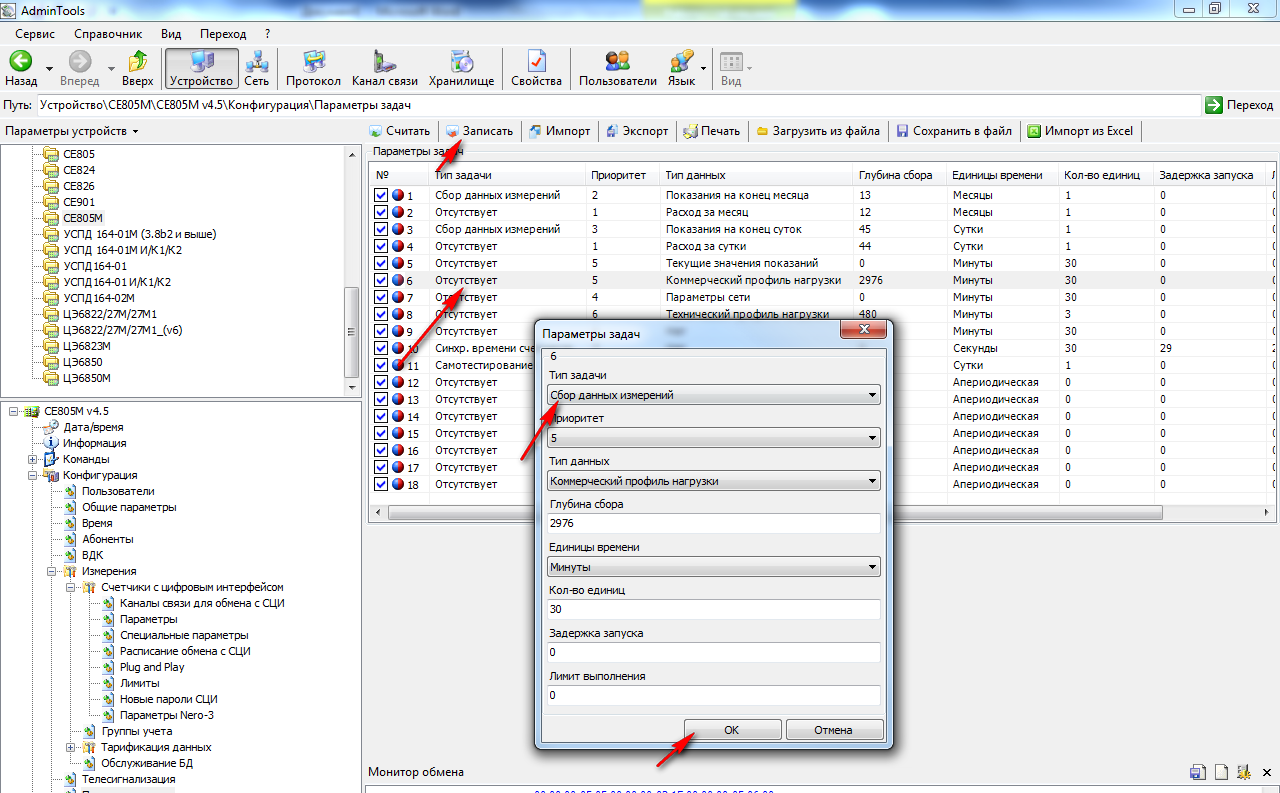 В случае, если объект АСКУЭ состоит из нескольких трансформаторных подстанций, то необходимо настроить  «Параметры модема PLC CE838»В дереве устройства в разделе:  «Измерения / Счётчики с цифровым интерфейсом» выбрать «Параметры модема PLC CE838».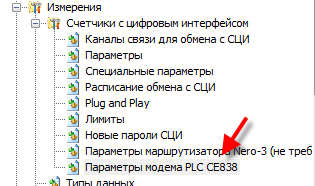 При необходимости можно будет изменить Параметры модема PLC CE838. Изменяемые параметры:Номер подсети (PanID), в условиях большого количества объектов на одном населённом пункте для каждого устройства ставится своё значение от 1 до 65534.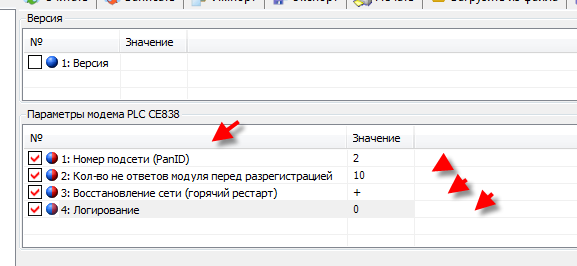 После того как УСПД сконфигурировано необходимо применить конфигурацию,Для этого перейдите на вкладку «Действия с конфигурацией» в разделе «Команды»,Из выпадающего списка выберите «Применить изменения» и нажмите кнопку «Выполнить»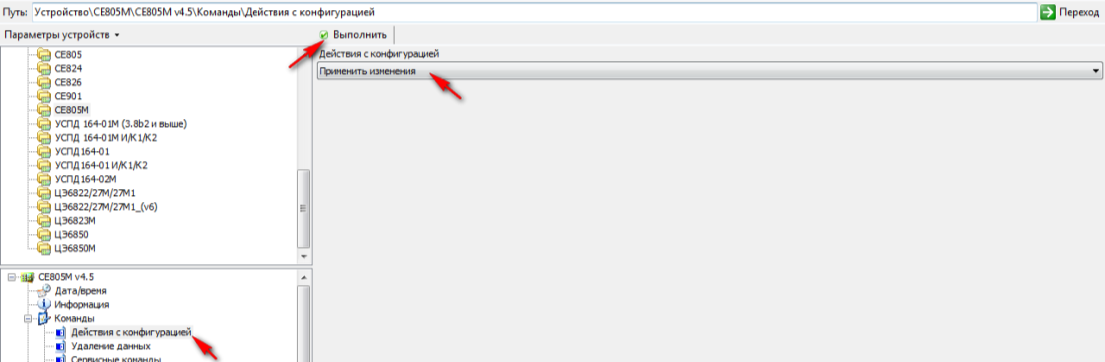 Подождите некоторое время, пока УСПД применит конфигурацию, затем заново авторизуйтесь с устройством (п.8)Для того чтобы проверить что счетчики найдены УСПД и приняты к опросу, перейдите на вкладку «Параметры»,Выделите те строки, в которых вы добавили счетчики в п.12-13,Нажмите «Считать»Признаком того что счетчик найден и принят к опросу, будет вычитанный заводской номер и статус «Доступен».Время обнаружения в УСПД и начала опроса счетчиков зависит от количества счетчиков:Если есть такая возможность, можно отключить питание счётчикам и УСПДСЕ805М. Это ускорит время регистрации счётчиков.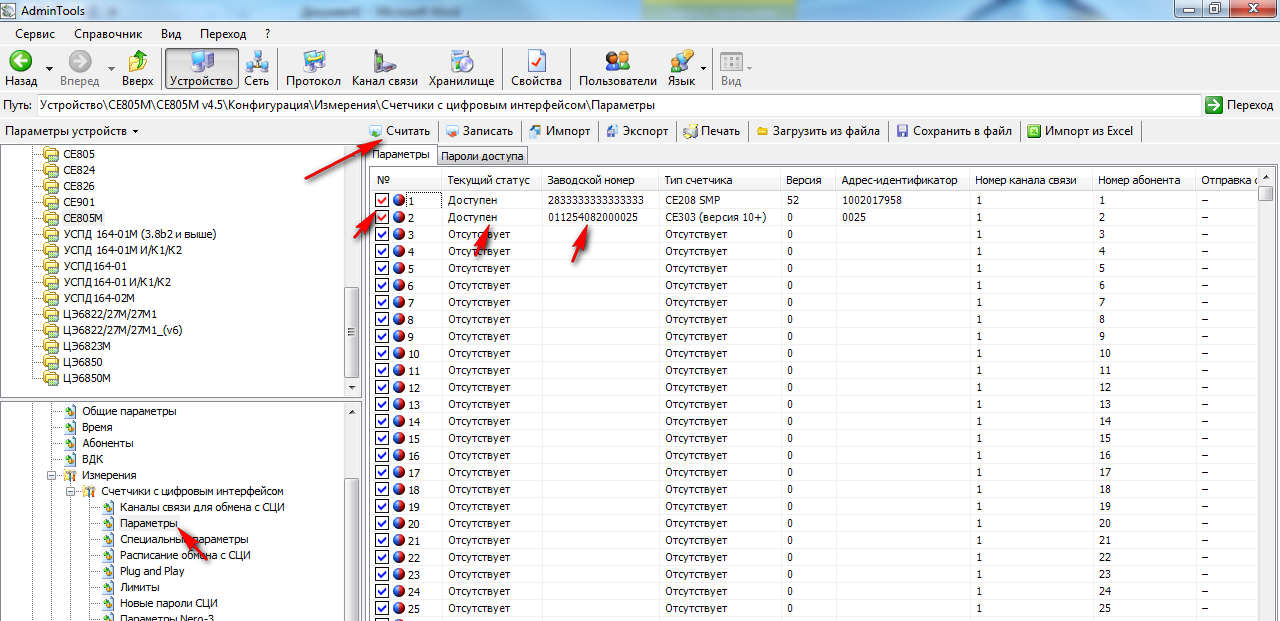 Для просмотра показаний на конец суток перейдите на вкладку «Показания на конец суток» в разделе «Данные измерений.Выберите глубину опроса, за которую нужно посмотреть данные (1 – текущие сутки),Выберите тарифы, по которым необходимо посмотреть данные либо сумму по всем тарифам,Выберите каналы учета,Нажмите кнопку «Считать данные»,Показания будут отображены в виде таблицы в центральной части окна.Аналогичным образом можно посмотреть другие виды показаний.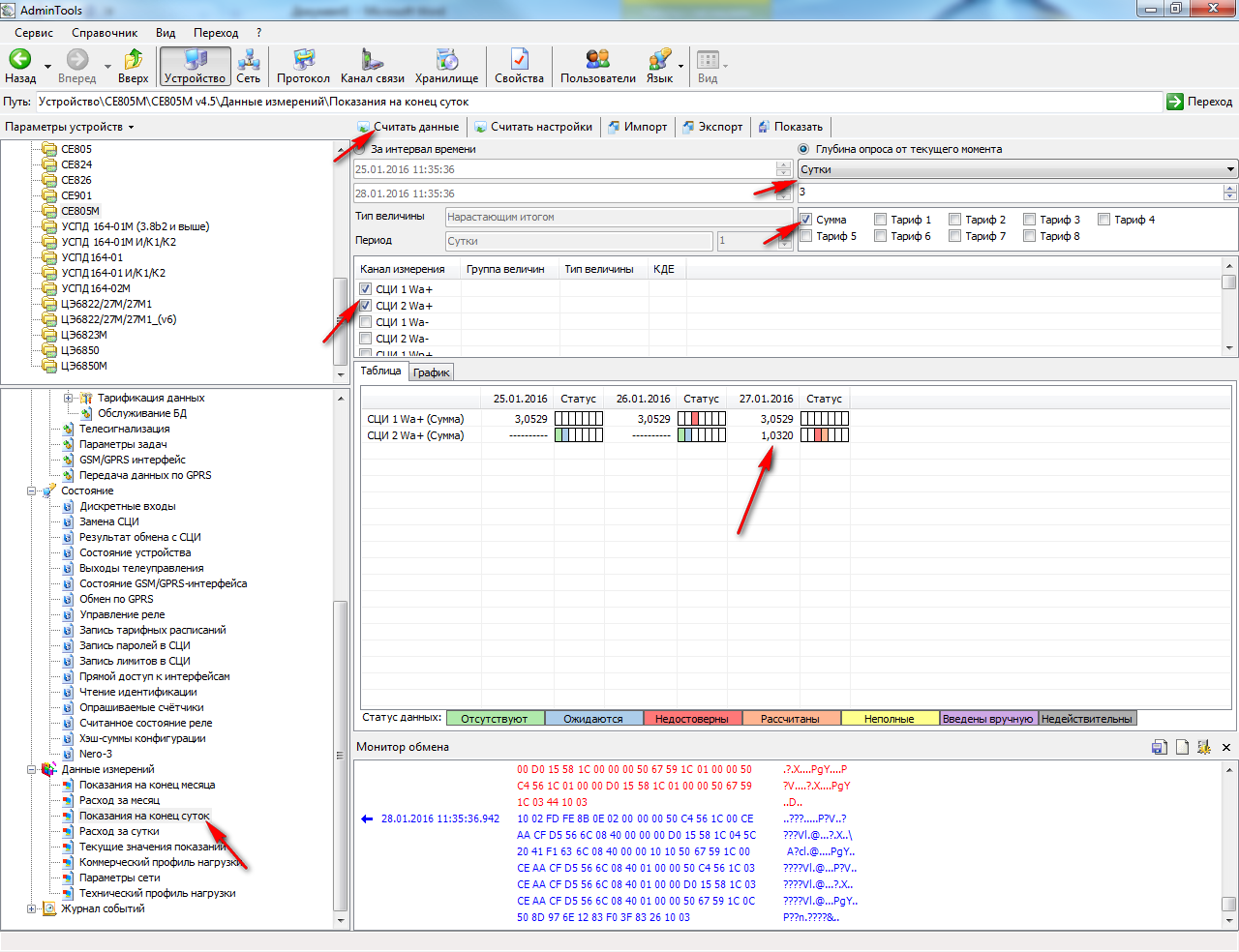 